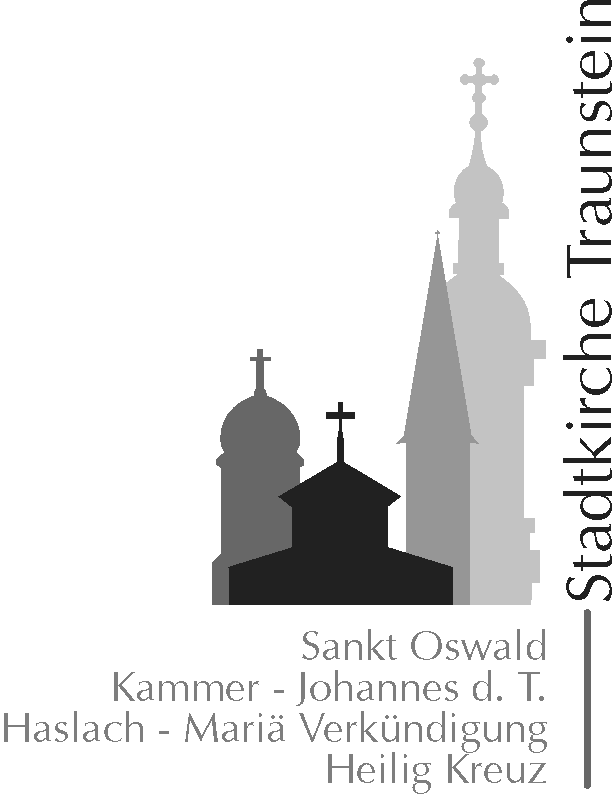 Liebe Kinder, liebe Eltern,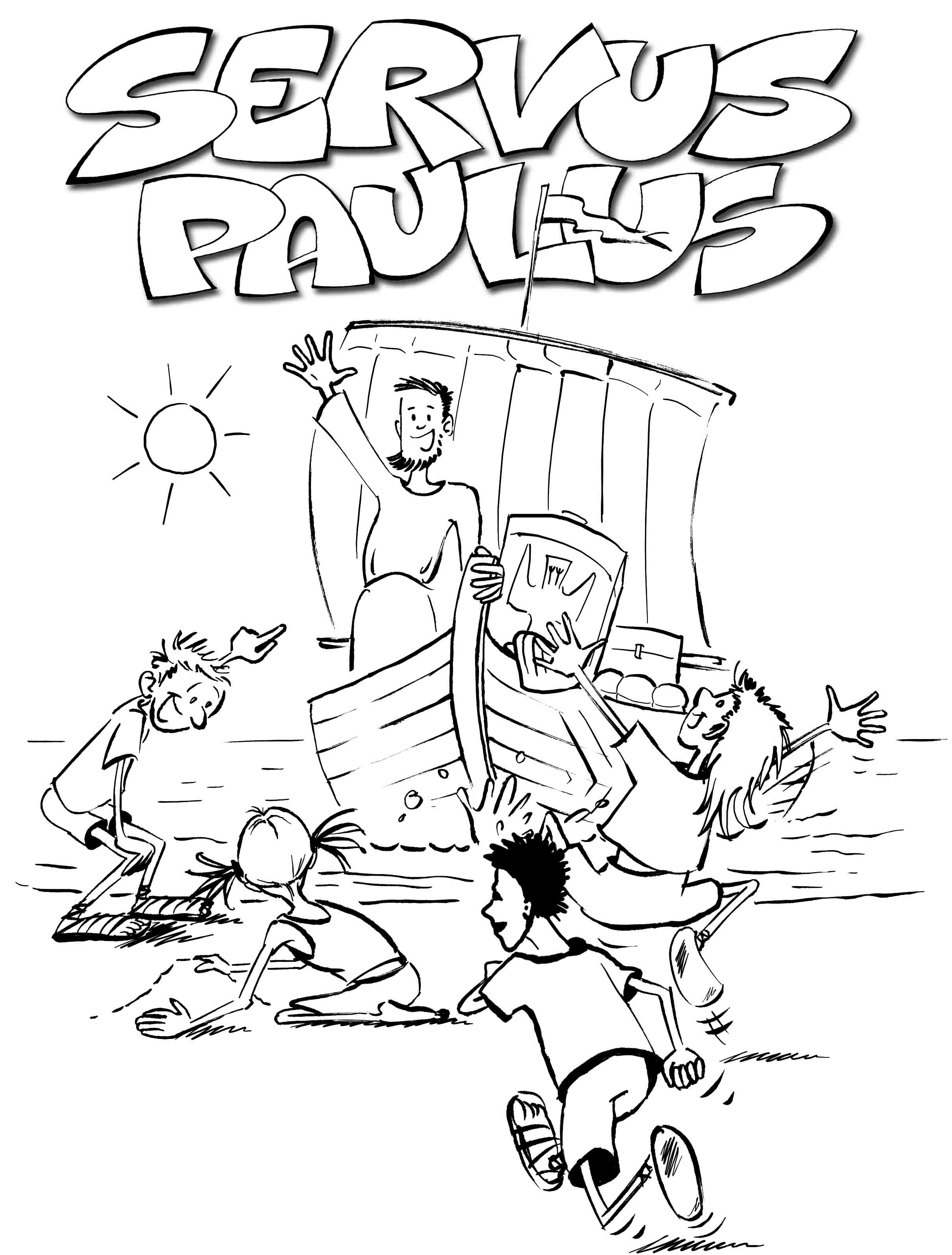 die Pfarreien der Stadtkirche Traunstein laden auch heuer wieder ein zum am: 	Buß- und Bettag, 21.11.2018Thema:		„Unsere Zeit in Gottes Hand“Orte und Zeit:		- Pfarrheim Heilig Kreuz, 8.30 Uhr
  Schlussandacht um 14.00 Uhr in der Kirche 		- Grundschule Haslach, 8.30 Uhr 
  Schlussandacht um 13.30 Uhr in der Kirche
Bitte mitbringen:	Brotzeit Federmäppchen mit Schere u. KleberUnkostenbeitrag:	5,00 € für einfaches Mittagessen u. Materialien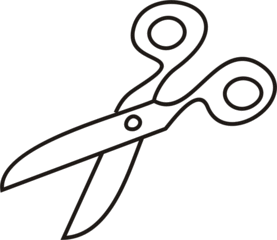 Bitte abtrennen und bis zum 16.11. in deinem Pfarrbüro abgeben. Anmeldung zum KinderbibeltagIch melde mich an für den KiBi-Tag in 	Hl. Kreuz			HaslachName:____________________________________Klasse:__________An dem Tag unter folgender Tel. Nr. erreichbar:___________________Mein Kind wird abgeholt                darf alleine nach Haus gehen Unterschrift der Eltern: ____________________________________Liebe Kinder, liebe Eltern,die Pfarreien der Stadtkirche Traunstein laden auch heuer wieder ein zum am: 	Buß- und Bettag, 21.11.2018Thema:		„Unsere Zeit in Gottes Hand“Orte und Zeit:		- Pfarrheim Heilig Kreuz, 8.30 Uhr
  Schlussandacht um 14.00 Uhr in der Kirche 		- Grundschule Haslach, 8.30 Uhr 
  Schlussandacht um 13.30 Uhr in der Kirche
Bitte mitbringen:	Brotzeit Federmäppchen mit Schere u. KleberUnkostenbeitrag:	5,00 € für einfaches Mittagessen u. MaterialienBitte abtrennen und bis zum 16.11. in deinem Pfarrbüro abgeben. Anmeldung zum KinderbibeltagIch melde mich an für den KiBi-Tag in 	Hl. Kreuz			HaslachName:____________________________________Klasse:__________An dem Tag unter folgender Tel. Nr. erreichbar:___________________Mein Kind wird abgeholt                darf alleine nach Haus gehen Unterschrift der Eltern: ____________________________________